JELOVNIK ZA PRODUŽENI BORAVAK, TRAVANJ 2024. GODINEJELOVNIK ZA PRODUŽENI BORAVAK, TRAVANJ 2024. GODINEJELOVNIK ZA PRODUŽENI BORAVAK, TRAVANJ 2024. GODINEJELOVNIK ZA PRODUŽENI BORAVAK, TRAVANJ 2024. GODINEJELOVNIK ZA PRODUŽENI BORAVAK, TRAVANJ 2024. GODINEJELOVNIK ZA PRODUŽENI BORAVAK, TRAVANJ 2024. GODINEDATUMDANDAN1. OBROK2. OBROK3. OBROK8.4.2024.PONEDJELJAKGriz s čokoladom, voćeGriz s čokoladom, voćePileći rižotoMlijeko9.4.2024.UTORAKMliječni namaz, čajna, pecivoMliječni namaz, čajna, pecivoPureći paprikašsok10.4.2024.SRIJEDAČokolinoČokolinoPašta šutaVoćni jogurt11.4.2024.ČETVRTAKMed, maslac, pecivoMed, maslac, pecivoKrumpir gulašTortica12.4.2024.PETAKTopljeni sir, pecivoTopljeni sir, pecivoGrah i tijesto s pancetomVoće15.4.2024.PONEDJELJAKŠunka, sir, pecivo, čokoladno mlijekoŠunka, sir, pecivo, čokoladno mlijekoJuha, pohana puretina, krumpir salataTortica16.4.2024.UTORAKLinopillowsLinopillowsTeleći rižotoVoćni jogurt17.4.2024.SRIJEDADžem, maslac, pecivoDžem, maslac, pecivoFino varivo s kobasicomVoće18.4.2024.ČETVRTAKTopljeni sir, pecivoTopljeni sir, pecivoPiletina na bijelo s tijestomSok19.4.2024.PETAKLinolada, pecivoLinolada, pecivoRiba, pire, brokulaKolač22.4.2024.PONEDJELJAKPalenta, jogurt, voćePalenta, jogurt, voćeĆufte, pireSok23.4.2024.UTORAKŠunka, sir, pecivoŠunka, sir, pecivoVarivo od mahuna s piletinomMlijeko24.4.2024.SRIJEDALinolada, pecivoLinolada, pecivoĐuveč sa svinjetinomKolač25.4.2024.ČETVRTAKDelux šunka, sir, pecivoDelux šunka, sir, pecivoPašta šutaČokoladno mlijeko26.4.2024.PETAKČokolino Čokolino Grah i ječam s kobasicomJogurt29.4.2024.PONEDJELJAKŠunka, sir, pecivoŠunka, sir, pecivoĆufte, pirevoće30.4.2024.UTORAKTopljeni sir, pecivoTopljeni sir, pecivoPiletina na bijelo s tijestomKolač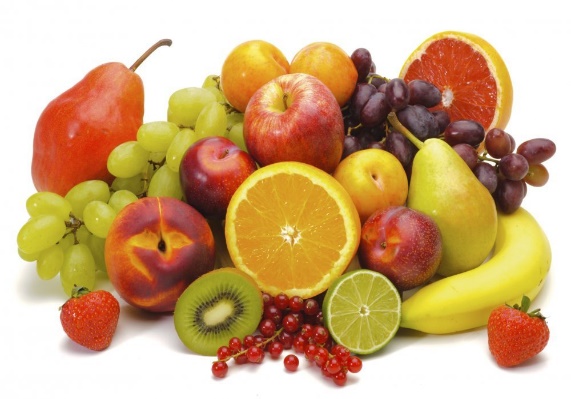 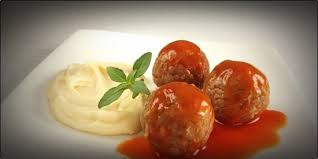 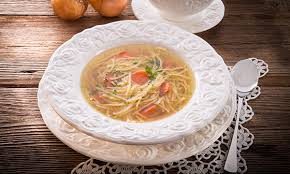 